Publicado en Córdoba. el 18/10/2017 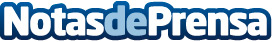 Cláusula suelo: Los bancos pagarían las costas incluso rindiéndoseRafael López Montes, abogado de Córdoba miembro de Red ABAFI, expertos en Derecho Bancario en toda España, lleva meses obteniendo sentencias en las que se condena en costas a las entidades financieras ''a pesar de que éstas ya comienzan a allanarse y a conceder todo lo que se pide, nulidad de la cláusula suelo, eliminación de la misma, devolución de todo lo indebidamente cobrado desde el inicio del préstamo, intereses legales, y lo más novedoso, las costas, o sea, todos los costes del procedimiento''Datos de contacto:Rafael López MontesNota de prensa publicada en: https://www.notasdeprensa.es/clausula-suelo-los-bancos-pagarian-las-costas Categorias: Derecho http://www.notasdeprensa.es